附件一南臺科技大學107學年度第一學期推動學生終身閱讀學習實施計畫依據：本校推動「品德教育促進方案」及「三好校園」實踐學校，推展終身閱      讀學習，健全人格發展。 主旨：分享三好，營造書香環境，培養自主學習，養成說好話、存好心、做好      事的觀念，提升公民素養，進而培養學生終身學習。 叁、對象：南臺科技大學學生。 肆、主辦單位：學務處、通識教育中心、圖書館 伍、協辦單位：各學院及系所。 陸、實施方式 一、辦理人間福報等閱讀心得比賽，同學閱讀後於107年12月10日前，每班至少選一篇心得（500字以上）(格式如附表)上傳網站。請將閱讀報緍文章截取或複製，讓評審老師方便閱讀查詢，未附上者不列入評比。     網址：http://my.stust.edu.tw/course.php?courseID=15487&f=hwlist     參考資料:可至圖書館借閱人間福報或至人間福報網站下載針對覺世、               家庭、勵志等內容撰寫心得感想。      人間福報網址: http://www.merit-times.com.tw/二、獎勵方式：選優閱讀心得20篇優良作品，放置於網站提供分享閱讀，              於107年12月19日頒發獎狀及獎金。 柒、預期效果：預期至少300人次的心得上傳，且能尊重智慧財產權，嚴禁抄襲，鼓勵學生培養閱讀習慣及寫作表達能力。 捌、經費:由107年度學輔工作計畫項目3-1-2-4孕育學生生活學習活動補助款支應。捌、本計畫陳 校長核定後實施，若有未盡事宜，得隨時增修之。南臺科技大學107學年度第一學期推動學生終身閱讀學習心得比賽班級: 高服一甲             學號:4A71E006            姓名:楊龍財主題:人間福報        日期:   107  年  11  月   28 日  覺世家庭其他心得感想:(字體14、單行間距、與前段0.5行距)這篇文章告訴我，從我開始有記憶的那一刻，我所做的事情是在過程中有做錯的還是有改不掉的壞習慣，父母總是會忍不住的一直持續的在叨念我甚至是教訓我。父母在叨念我時，我當時也想了想我到底做錯了甚麼事情，導致父母來教訓我叨念我，雖然被叨念的過程中，我認為父母是一個很煩又愛管閒事的人。但事後我就自己去反省一會兒後，覺得父母會很叨念我是有它的道理存在的，依他們的角度想，是想讓我平常養成的壞習慣和在處理事情中有矛盾的地方去糾正我矯正我，而是要我成為至少我是有基本公民素養的普通人。如果父母能換另一種方式去糾正我的平常的壞習慣，那我就不會覺得父母是在叨念我，而是讓我有馬上就要改掉著個壞習慣的想法。文章提到不要老是在喝冰水，小心以後氣管會發生出種種異想不到的事情。這句話在每個家庭中，我認為是父母共通的口頭禪之一，雖然我們會跟家人說喝一些清涼的冰水，不會造成我的氣管發生問題請家人放心。當我以後有能力之後，當了父親生了小孩，跟小孩說他要改的壞習慣，當他的心情也和我當時的心情一樣，覺得父親很煩，又愛管閒事，正事不去做來管我的零碎小事。我當父親的一定會火冒三丈的繼續得跟那位小孩叨念著。總歸一句父母會這樣叨念我是因為我還能被教育得起來，是希望我能把它說的話聽進去並且去改善它，當他們漸漸地都不理我的時候，我的壞習慣又沒有改進，只會天天抱怨一些事情，這樣事情就會漸漸得無法去收拾它。報紙內容:(下載複製或拍照貼上即可)

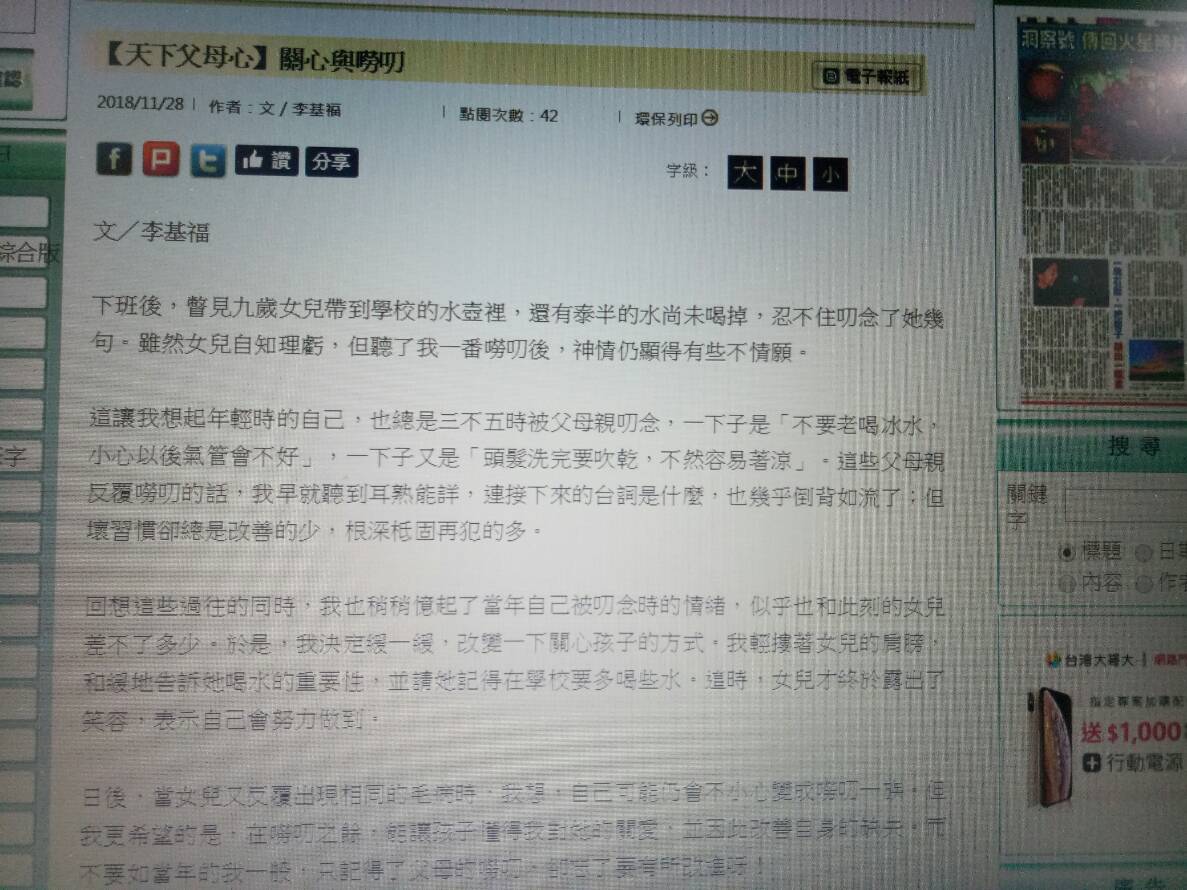 